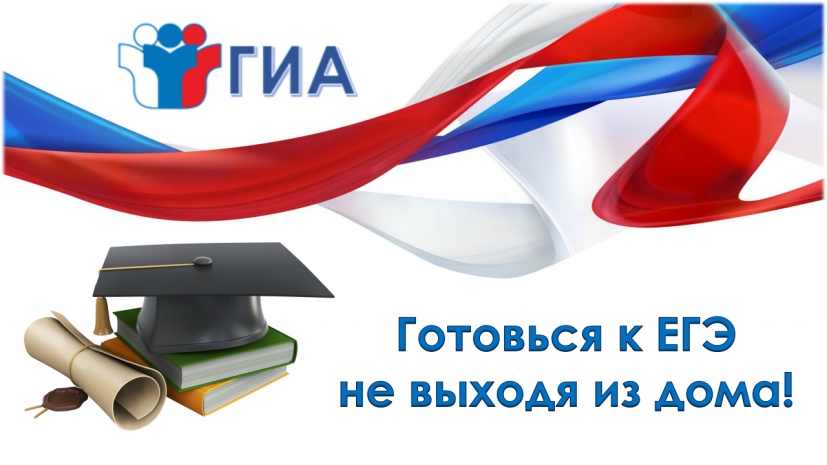 Минобразование Ростовской области в рамках проекта «Университетские субботы» совместно с Южным федеральным университетом предлагает обучающимся 11-х классов принять участие в вебинарах по подготовке к ЕГЭ по различным предметам. Лекторами вебинаров станут ведущие преподаватели и ученые Южного федерального университета.Для принятия участия в обучающих вебинарах необходимо пройти регистрацию на официальном сайте ЮФУ, заполнив заявку в разделе «Школьнику» (http://sfedu.ru/www/stat_pages22.show?p=SCL/N13086/P). Участие в проекте бесплатное.Расписание on-line вебинаров Южного федерального университета для школьников по подготовке к ЕГЭ на 2017/2018 учебный годДень неделиВремяПредметПонедельник16.00МатематикаПонедельник16.00ГеографияВторник16.00Информатика и ИКТВторник16.00ЛитератураСреда16.00Английский языкСреда16.00ФизикаЧетверг14.00ИсторияЧетверг16.00Русский языкПятница16.00Биология